Loznian VadymGeneral details:Certificates:Experience:Documents and further information:I have excellent references from previous employers and good professional skills. Im looking for new opportunities ASAP.Position applied for: ElectricianDate of birth: 01.01.1994 (age: 23)Citizenship: UkraineResidence permit in Ukraine: YesCountry of residence: UkraineCity of residence: OdessaPermanent address: 11 Seminarskaya str.Contact Tel. No: +38 (063) 611-17-24E-Mail: vadimloznyan@gmail.comU.S. visa: NoE.U. visa: NoUkrainian biometric international passport: Not specifiedDate available from: 03.11.2015English knowledge: ExcellentMinimum salary: 2000 $ per month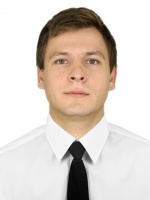 DocumentNumberPlace of issueDate of expirySeamanâs passportAB494086Ukraine02.07.2017Tourist passport3782/2011Ukraine08.11.2016TypeNumberPlace of issueDate of expiryBasic Safety Training3782/2011Ukraine08.11.2016Medical First Aid1666/2013-AUkraine18.04.2018PSCRB5023/2013-ATUkraine16.04.2018Advanced Fire Fighting3174/2013-AUkraine19.04.2018Hazmat3937/2013-AUkraine17.04.2018HUET (OPITO Approved)0415095030714308991Ukraine02.07.2018CoC Third-class electrical engineer01468/2013/01Ukraine00.00.0000Endorsement Third-class electrical engineer01468/2013/01Ukraine31.12.2016PositionFrom / ToVessel nameVessel typeDWTMEBHPFlagShipownerCrewingElectrician30.07.2015-09.10.2015GRIMSHADERPSV â Platform Supply/Support Vessel3366Normo6120BarbadosCOG Offshore ASCrew Recruitment servicesElectrician17.02.2015-30.07.2015NSO FORTUNEPSV â Platform Supply/Support Vessel3366Normo6120GibraltarCOG Offshore ASCrew Recruitment servicesElectric Cadet15.05.2014-15.08.2014ATLANTIS DWELLERMRSV - Multi Role Support Vessel3346Caterpillar7744BarbadosFugro Subsea ASCrew Recruitment services